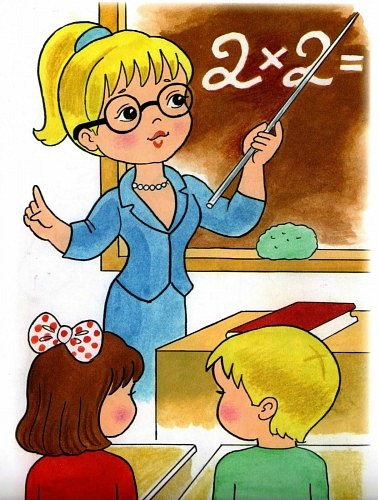 Моя учителькаВона у клас заходитьПривітна і ласкава.Несе добро й любовІ терпеливо учить знов і знов.У неї очі, як у мамиІ посмішка її яскрава.Люблю її я до нестями,Бо вчителька моя - це друга мама.	                          Марчук Михайлик, 4 клас	